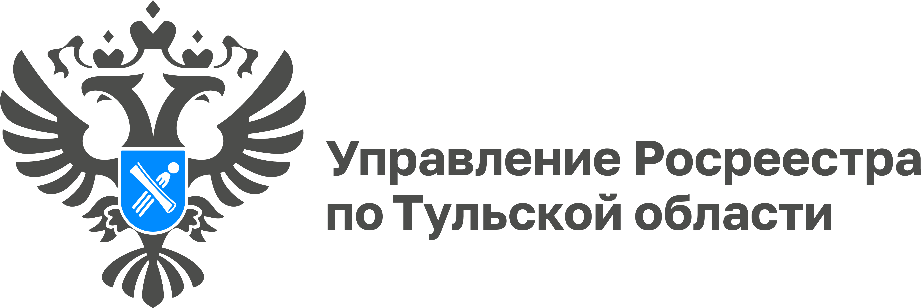 В Тульской области продолжаются работы по передаче правоудостоверяющих документов на ранее учтенные земельные участки в органы местного самоуправления	Федеральным законом от 31.07.2023 № 397-ФЗ «О внесении изменений в отдельные законодательные акты Российской Федерации» в статью 6 Федерального закона от 30.12.2020   № 518-ФЗ «О внесении изменений в отдельные законодательные акты Российской Федерации» введена часть 5 и установлен срок: до 01.01.2025 передачи правоудостоверяющих документов в органы исполнительной власти субъектов Российской Федерации, органы местного самоуправления.	Управлением Росреестра по Тульской области в рамках проведения работ по передаче вторых (подлинных) экземпляров правоудостоверяющих документов на землю (свидетельств, государственных актов) удостоверяющих права на ранее учтенные объекты недвижимости и оформленные до дня вступления в силу Федерального закона от 21.07.1997  № 122-ФЗ «О государственной регистрации прав на недвижимое имущество и сделок с ним»,  в апреле  2024 переданы правоудостоверяющие документы в администрацию МО Белевский  район.	Ранее Управлением в полном объеме переданы правоудостоверяющие документы на землю по муниципальным образованиям:- р. п. Новогуровский Алексинского района;- Одоевский район;- Тепло-Огаревский район;- Дубенский район;- г. Советск;- Воловский район;- г. Донской;- Каменский район;- Ефремовский район;- Арсеньевский район;- Суворовский район; - р.п. Первомайский Щекинского района;- Куркинский район;- Новомосковский район;- Плавский район.	«Граждане имеющие земельные участки, расположенные на территории данных муниципальных образований, в случае необходимости могут запросить копии правоудостоверяющих документов в соответствующей администрации», - рассказала заместитель руководителя Управления Росреестра по Тульской области Виктория Ишутина.